Legyen Ön is milliomos!Szigeti Zoltán: Növényi furfangok c. írása alapján Szitakötő, 47. szám, 32-33. oldalA Tankocka egy web2.0-s alkalmazás, mely kis, interaktív építőkockák segítségével támogatja a tanulási és tanítási folyamatokat. Segítségükkel a diákok kirakózhatnak egyénileg, vagy akár csapaversenyt is rendezhetünk az adott tantárgy adott témájából, és mindezt nemcsak otthon, hanem az órán, a tanteremben is, ha van a diákoknál okostelefon vagy egy táblagép interneteléréssel. A már meglévő építőkockák közvetlenül is kapcsolódhatnak tananyagokhoz, illetve a felhasználók saját maguk is készíthetik vagy megváltoztathatják őket. Mindenki ismeri az akasztófajátékot, a Legyen Ön is milliomos! vetélkedőt, az asztali játékokat, és valószínűleg mindenki játszott már puzzle-lal. Ezeket a játékokat – és még sok mást is – beépíthetjük a tanulási és tanítási folyamatokba az alkalmazást felhasználva. Legyen Ön is milliomos! Az ismert kvízjáték a Legyen Ön is Milliomos! játék internetes, ingyenes online verziója. Egyre nehezedő kérdéseket összeállítva összefoglalhatjuk egy óra, vagy akár egy témakör anyagát is. A feladatot on-line módon is megoldhatod, ha ide kattintottál: https://learningapps.org/display?v=pgxf66cgc19A tankocka címe: Növényi furfangokFeladatleírás: Olvasd el a Szitakötő folyóirat 47. számában megjelent cikket, melynek szerzője Szigeti Zoltán, majd válaszolj a kérdésekre!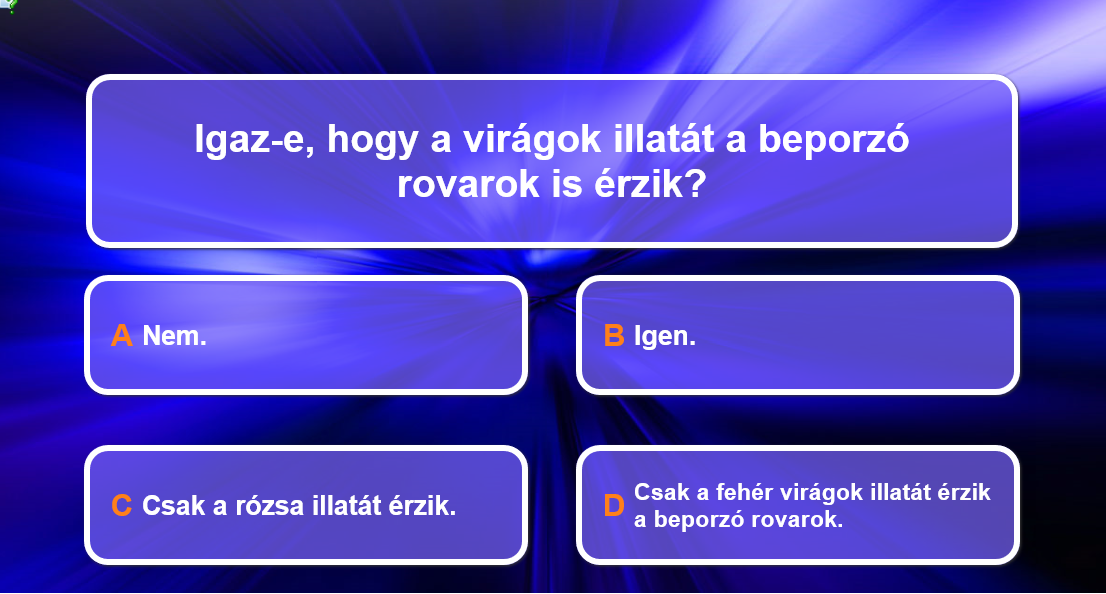 